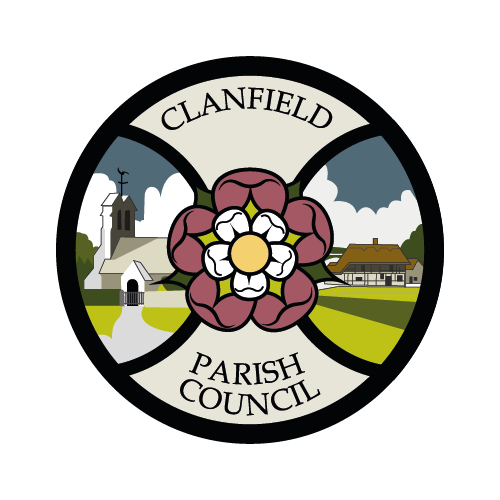 Conditions of Use - Play Areas Please help to reduce the risk of the spread of Coronavirus, and:Maintain 2 metres social distance with people from outside your household at all timesOne household/group per play equipment item at any time.Please wait outside the play area to use equipment if distancing measures cannot be met.No more than one adult per household/group within the play areaPlease ensure hands are clean before touching equipmentPlease wash and/or sanitise hands before and after using this siteDo not put your mouth on the equipment, and do not put hands in mouths.Do not eat or drink in this areaPlease dispose of litter in the bins provided.This facility is used entirely at your own risk. ________________________Clanfield Parish Council - July 2020